H L Á Š E N Í    M Í S T N Í H O    R O Z H L A S U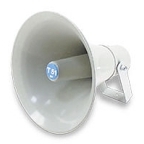 PONDĚLÍ – 4. 5. 2015Milí spoluobčané. Přeji vám příjemné dopoledne. Poslechněte si hlášení.Od dnešního dne 4. května bude rozšířená provozní doba sběrného dvora o pondělky – otevřeno bude stejně jako ve středu, tedy od 15.00 do 17.00 hodin.Oznámení nájemníkům bytových domů na sídlišti: přeplatky z vyúčtování služeb za rok 2014 se budou vyplácet od dnešního dne 4. května od 14.00 hodin do středy 6. května do 16.30 hodin v kanceláři BH na sídlišti č.p. 217 u pana Smutného. Další podrobnosti najdete na letáku na nástěnce ve vašem vchodě.Sdružení SPCCH a zahrádkáři Přáslavice pořádají v sobotu 16. května zájezd do Polska. Odjezd bude ze zastávky od „Číhalíkového“ v 6.00 hodin a příjezd kolem 16.00 hodiny. Od pondělí 4. května se u paní Zimmerové v době otevření knihovny bude vybírat poplatek za členy 100,- Kč a za ostatní 150,- Kč. Oběd bude zajištěný – těšíme se na vaši účast.Ve středu 6. května v době od 8.30 do 9.00 hodin se uskuteční u OÚ prodej živých ryb z Tovačova. Budou se prodávat tyto ryby:  kapr I. tř. 82,- Kč/kg, kapr výběrový 89,- Kč/kg,
pstruh 149,- Kč/kg, tolstolobik 55,- Kč/kg a amur 95,- Kč/kg.MVDr. Poledna oznamuje, že ve středu 6. května bude provádět u OÚ v době od 18.50 do 19.20 hodin očkování psů proti vzteklině. Cena za jednoho psa je 100,- Kč.Zájemci o vakcinaci proti vzteklině, která platí 2 roky, zaplatí za jednoho psa 200,- Kč.Obec Přáslavice si vás dovoluje pozvat na SLAVNOSTNÍ KLADENÍ VĚNCŮ, které se uskuteční ve čtvrtek 7. května v 10.00 hodin u Pomníku válečných hrdinů při příležitosti významného dne – Dne vítězství. Těšíme se na setkání s vámi.Zahradnictví Petr Kovařík z Velkého Újezdu oznamuje, že v pátek 8. května od 10.00 do 12.00 hodin bude u OÚ prodávat zeleninovou a květinovou výsadbu. V případě potřeby ho neváhejte kontaktovat na tel. čísle: 585 358 332.Zahrádkáři Přáslavice ve spolupráci s OÚ vyhlašují soutěž „O nejkrásnější okno a předzahrádku“. Zájemci se mohou přihlásit do konce května na OÚ nebo v knihovně v době půjčování knih. Výsledky soutěže budou oznámeny v říjnu na Výstavě ovoce a zeleniny, kde budou výhercům předány peněžité odměny.  Zastupitelé obce žádají občany, kteří mají zájem o lepší životní prostředí, k provedení úklidu kolem svých nemovitostí. Uliční smetky a nashromážděný odpad je možno uložit ve sběrném dvoře, nebo ho ponechat před svoji nemovitosti – vždy v pondělí bude odvážen obecními zaměstnanci. Úklidová akce a odvozy potrvají do poloviny května.